BMW
Corporate CommunicationsInformacja prasowa
październik 2015
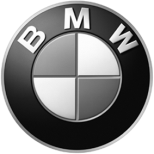 BMW Group PolskaAdres:Ul. Wołoska 22A02-675 WarszawaTelefon*48 (0)22 279 71 00Fax+48 (0)22  331 82 05www.bmw.pl BMW na Tokyo Motor Show 2015.• Na 44. salonie samochodowym Tokyo Motor Show (30.10-08.11.2015) BMW prezentuje jedną światową premierę i 4 premiery azjatyckie.• Światowa premiera BMW M4 GTS: ekskluzywny model specjalnej edycji służy jako pokaz możliwości technologicznych. Ultralekka inteligentna konstrukcja i istotny wzrost mocy dzięki innowacyjnemu systemowi wtrysku wody. Tylne lampy zespolone w technologii OLED (organiczne diody świetlne LED) debiutują w samochodzie produkowanym seryjnie, wnosząc wyróżniający świetlny znak firmowy.Specjalna edycja BMW M4 Coupe wznosi potencjał tego modelu na nowe, imponujące poziomy. Jeszcze wyraźniej podkreśla sportowe geny jako samochód zdecydowanie zaprojektowany z myślą o torze wyścigowym – a jednak gotów do codziennego użytkowania na zwykłych drogach. Specjalna seria została ograniczona do zaledwie 700 sztuk i stanowi „prezent jubileuszowy” BMW dla samej marki i fanów z okazji 30-lecia modelu BMW M3, które zaczęto produkować w 1986 r. BMW M4 GTS to najnowszy model z długiej serii wyjątkowych wersji, nawiązuje do BMW M3 GT (1995), M3 CSL (2003), M3 GTS (2010) i M3 CRT (2011). BMW M4 GTS w wyjątkowy sposób dowodzi niezwykłych możliwości innowacyjnych inżynierów BMW M, wykorzystując przełomowe i pionierskie technologie, jak wtrysk wody, który zdecydowanie podnosi moc do 368 kW/500 KM (średnie zużycie paliwa: 8,3 l/100 km, emisja CO2: 194 g/km), czy inteligentna ultralekka konstrukcja, zapewniająca temu samochodowi imponującą masę jednostkową na poziomie 3,0 kg/1 KM. • Azjatycka premiera nowego BMW serii 7: unikatowe połączenie dynamicznej doskonałości, komfortu na nawet najdłuższych trasach oraz luksusowej atmosfery. 6. generacja luksusowej limuzyny wykorzystuje technologie zaczerpnięte z modeli BMW i, w tym redukującą masę strukturę nadwozia stworzoną z wykorzystaniem karbonu.• Azjatycka premiera nowego BMW X1: 2. generacja wszechstronnego kompaktowego auta; proporcje, wnętrze oraz wyposażenie nawiązują do większych modeli BMW X; silniki, skrzynie biegów i napęd na wszystkie koła xDrive zostały w kompletny i spójny sposób zmienione; jeszcze większe możliwości sportowe oraz wydajność; większa przestronność, funkcjonalność i silniej zaakcentowany charakter premium.•Technologia eDrive rozprzestrzenia się na modele klasycznych typoszeregów BMW: system napędowy typu plug-in hybrid opracowany przez BMW Group i dostosowywany do konkretnych modeli zapewnia w pełni elektryczną mobilność, wyjątkową wydajność i radość z jazdy nie do pomylenia z produktami innej marki; do BMW X5 xDrive40e dołączają przedstawiciele trzech kolejnych segmentów w postaci BMW 740e, BMW 330e oraz BMW 225xe. Oznacza to, że obecnie BMW oferuje innowacyjną technologię plug-in hybrid we wszystkich klasach, od modeli kompaktowych po segment luksusowy.• BMW 330e z elektrycznym systemem napędowym świętuje premierę azjatycką. Sportowe geny najlepiej sprzedającej się na świecie limuzyny klasy premium znalazły pełny wyraz także w modelu hybrydowym plug-in. Średnie zużycie paliwa wynosi 2,1-1,9 l/100 km, a emisja CO2 49-44 g/km.•Azjatycka premiera BMW serii 2 Active Tourer z napędem eDrive w modelu BMW 225xe: innowacyjne rozplanowanie wnętrza połączone z przełomowym systemem napędowym; hybrydowy model plug-in łączy w sobie po raz pierwszy technologię BMW eDrive z montowanym z przodu poprzecznie trzycylindrowym silnikiem benzynowym oraz napędem na przednie koła; silnik elektryczny napędzający tylne koła zapewnia efekt systemowego napędu na cztery koła, unikatowy w tym segmencie; systemowe parametry łączne to moc 165 kW/224 KM, średnie zużycie paliwa – 2,1-2,0 l/100 km, emisja CO2 – 49-46 g/km.• Radość z jazdy elektrycznej nie maleje: BMW i prezentuje swoją aktualną paletę modelową; transfer technologiczny do modeli z klasycznych typoszeregów BMW oraz innowacyjne usługi z zakresu 360° ELECTRIC nadają nieprzerwany impet tej gałęzi działalności BMW Group.W przypadku pytań prosimy o kontakt z:Katarzyna Gospodarek, Corporate Communications ManagerTel.: +48 728 873 932, e-mail: katarzyna.gospodarek@bmw.plBMW GroupBMW Group, w której portfolio znajdują się marki BMW, MINI oraz Rolls-Royce, jest światowym liderem wśród producentów samochodów i motocykli segmentu premium. Oferuje również usługi finansowe, a także z zakresu mobilności. Firma posiada 30 zakładów produkcyjnych i montażowych w 14 państwach oraz ogólnoświatową sieć sprzedaży w ponad 140 krajach. W 2014 roku BMW Group sprzedała na całym świecie ok. 2,118 mln samochodów oraz 123 000 motocykli. W 2013 r. jej zysk przed opodatkowaniem wyniósł 7,91 mld euro przy dochodach 76,06 mld euro (dane za rok finansowy). Na dzień 31 grudnia 2013 r. globalne zatrudnienie sięgało 110 351 pracowników.Źródłem sukcesu BMW Group jest długofalowe planowanie oraz działanie w sposób odpowiedzialny. Ważną częścią strategii firmy jest zrównoważony rozwój w aspekcie społecznym i ochrony środowiska w całym łańcuchu dostaw, pełna odpowiedzialność za produkt oraz  zobowiązania na rzecz oszczędzania zasobów. Polityka ta stanowi integralną część strategii rozwoju przedsiębiorstwa.www.bmwgroup.com Facebook: http://www.facebook.com/BMW.PolskaTwitter: http://twitter.com/BMWGroupYouTube: http://www.youtube.com/BMWGroupviewGoogle+: http://googleplus.bmwgroup.com